
                                        AGENDABIG GULL LAKE (WEST) COTTAGE ASSOCIATIONJULY 31st, 2022       1. Welcome – Tina C2. Review and approval of the 2021 minutes – Bill Willekes3. Lake Business – Tina C  ​            A. Gypsy Moths Brief Discussion                      B. Whiteduck Provincial Park                      C. May 21st Storm                     D. Internet/Cell Update       E. FOCA Update   ​    ​F. Boating Rules Update   ​    ​G. Provincial/Regional Updates  ​     ​H. Lake Association Items4. Treasurer’s Report – Val Noges5. Water Quality Report – Jim Ogilvie6. Road Report – Duncan Hardie7. Other business 8. Cottage Fees9. Election of Association Officers   10. Closing RemarksMinutes of meeting1. Welcome – Tina CollinsI would like to introduce to you our newest members to our association starting with those that have arrived since Covid;Ingrid Priede   (Family of Peter and Valentina Reinson) Gull Lake LaneMike and Lindsay Neubauer   Chimney PointTannis Shick and Darcy McCombs  Chimney PointJohn and Linda Ward. Chimney PointAlso from Earl’s Bay roadSue Mariutti and Jeff CooperRudy RuegseggerPlease welcome them to our fantastic association.Special thank you to Jim and Pat Ogilvie for hosting us today.
Let’s now move on the meeting and association business.2. Review and approval of the 2019 minutes – Bill Willekes	Acceptance of minutes; Duncan Hardie and Bill Willekes3. Lake Business – Tina CollinsA. Gypsy Moths Update Well, this discussion will be short and sweet!  Not sure about all of you but what a relief that we only saw 3 very small caterpillars this year.  No moths!!  In addition to the natural virus,  I can tell you that everyone’s hard work with the traps and embracing the spraying has helped give the trees a chance to recover.  The hope with this year’s spraying is that it may have helped either stop or slow down the next species on the horizon.  Please keep the traps as we never know but fingers crossed we won’t need them for a few years.Let’s hope this topic is not on the agenda for a long, long time.Duncan asked if we felt that this last spray was successful this year.  Answer provided was that we believe the 1st year of spraying was very successful, and second year…not sureJohn Ward (also have a place on Stoney Lake) said that the moths were horrible at Stoney Lake last year and since BTK is not waterproof, if it rains after an application or if it is windy, it reduces the efficacy of BTK.     B. Whiteduck Provincial ParkFollowing the update sent out earlier this year by the stakeholder lead, a proposal has been made that the portion of Big Gull Lake in question at the eastern end of the lake will be designated part of the Hungry Lake Conservation Reserve.  What does that mean?  If approved then the following is what a Conservation Reserve means:They protect sensitive and important places and enable visitors to participate in environmentally-responsible recreational activities, such as hiking, canoeing, hunting, fishing, and more. They allow for ecologically-sustainable land uses and research to take place.Like provincial parks, conservation reserves are selected and designed based on their ecological, geological, and cultural heritage features, and are selected using very specific criteria.They do not have a classification system like provincial parks, and typically do not have operating facilities, programs, or closure dates.  In other words, they are not like Conservation Areas or Provincial Parks.Both conservation reserves and conservation areas focus on protection of natural environments, however conservation areas are not managed by the Ministry of the Environment, Conservation and Parks and Conservation Reserves are, an important distinction.UPDATE:  The proposal to include the parcel of land in the Hungry Lake Conservation Reserve has been accepted please see attached documents for more details.Indigenous Relations Unit 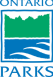 300 Water Street 4th Floor, South Tower Peterborough, ON, K9J 3C7 December 5, 2022 To whom this may concern, Subject: Proposal to amend a boundary by regulation to add Crown land to Hungry Lake  Conservation Reserve – Public notice for a Category B project evaluation under the  Algonquin Land Claim Declaration Order Since 1991, the governments of Canada, Ontario and the Algonquins of Ontario (AOO) have been  negotiating towards a settlement of the Algonquin Land Claim. A key part of these negotiations is the  establishment of a recommended provincial park (Natural Environment Class) in the area of the Crotch  Lake Conservation Reserve, to be named Whiteduck Provincial Park. This recommendation was  included in the Algonquins of Ontario Agreement-in-Principle signed by the three negotiating parties  on October 18, 2016. Consultation was conducted regarding the proposed boundary for the recommended Whiteduck  Provincial Park in fall 2020. As a result of stakeholder feedback on that proposal, the negotiation  parties agreed to consider adding the Crown lands southeast of Big Gull Lake and south of Mink Lake,  that were originally proposed as part of the recommended Whiteduck Provincial Park, to Hungry Lake  Conservation Reserve instead. Unopened road allowances currently not included in the existing Hungry Lake Conservation Reserve boundary are also being considered for addition to the conservation  reserve. A map is attached. The proposed boundary of the recommended Whiteduck Provincial Park  otherwise remains unchanged.  This alternate proposal provides for the protection of the ecological, historical and cultural features of  the area, while still maintaining recreational opportunities for the public to enjoy them. These were  key objectives for these lands identified by the negotiation parties. This alternate proposal represents a  willingness by all parties to help find a balanced approach to address stakeholder input.  In order to amend, rescind or establish boundaries by regulation under the Provincial Parks and  Conservation Reserves Act, 2006 (PPCRA) Ontario must assess the potential environmental effects  associated with the projects and consult with the public, Indigenous communities and stakeholders  who have an interest in, or may be affected by the project, as provided for in the Algonquin Land Claim  Declaration Order, under the Environmental Assessment Act (EAA). You are receiving this public notice  because you have been identified as a potential stakeholder or own property within 120 metres of the  Hungry Lake Conservation Reserve and/or the recommended Whiteduck Provincial Park.  The Ministry of the Environment, Conservation and Parks invites you to comment on the following  project (Category B) under the Algonquin Land Claim Declaration Order: Ministry of the Environment, Conservation and Parks  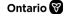 • Amending a boundary by regulation to add Crown land and unopened road allowances to  Hungry Lake Conservation Reserve. The official public notice and a detailed map are included with this letter. Further general information about the Algonquin Land Claim can be found at https://www.ontario.ca/page/algonquin-land-claim.  Further information about this project, along with a summary of consultations to date on proposed  additions to the provincial parks and conservation reserves system as part of the Algonquin Land Claim  can be found at https://www.ontario.ca/page/algonquin-land-claim-additions-to-ontarios-provincial park-system. The County of Frontenac is assisting the province with direct notification to property owners within  120 metres. Only the primary rate payers on record with the county have received this notice directly.  If there are multiple owners associated with your property roll number, we kindly request that you  share this information accordingly, or have them contact us at the email or phone number below to  request a copy be sent to them directly. If you have questions about this project, or would like to provide comments, please contact us at 1- 855-690-7070 or eerfeedback@ontario.ca. Comments will be received until January 23, 2023. Sincerely, 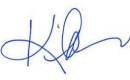 Kirsty Dickson Indigenous Relations CoordinatorC. May 21st 2022 StormI am not sure how many of you were here to witness the Déroche roll through this area however it will be something that few will forget including myself.  I count ourselves fortunate on BGL to have for the most part come away unscathed.  Some of our fellow cottagers were not as lucky.  Not sure if any of you have ventured up HWY 41 towards and past Mazzinaw Lake.  Needless to say, the devastation is incredible.  Quick Synopsis A team of more than 3,200 power workers, including resources from out-of-province utilities and contractors, restored power to more than 652,000 customers. Hydro One saw a record 1,900 broken poles and 5 transmission towers were destroyed The destruction in Ottawa was worse than the ice storm in 1998.When rebuilding after a storm, Hydro One prioritizes restoration to bring power back to the greatest number of customers in the shortest period of time. Crews need to repair and rebuild main power lines along with other key pieces of infrastructure before repairs can be made to power lines that serve smaller numbers of customers.If you see a Hydro One crew please on the road working please wave or say thank you for all that they did to restore a very badly broken system.Hydro was out for 6 very long days and from personal experience that first shower….was the best everFinal note, trees that were damaged and not brought down by the storm remain very fragile and as a result may still cause damage to hydro lines hence the usages we have experienced since.Last Sunday another destructive storm came through our area and has caused extensive damage to areas between Havelock and Kaladar south toward Tweed and Kingston.  The area looks like a war zone and in fact other then some sections of Mazzinaw this damage almost looks worse than the May 21st 2022 storm. UPDATE (see email from the Township below in green)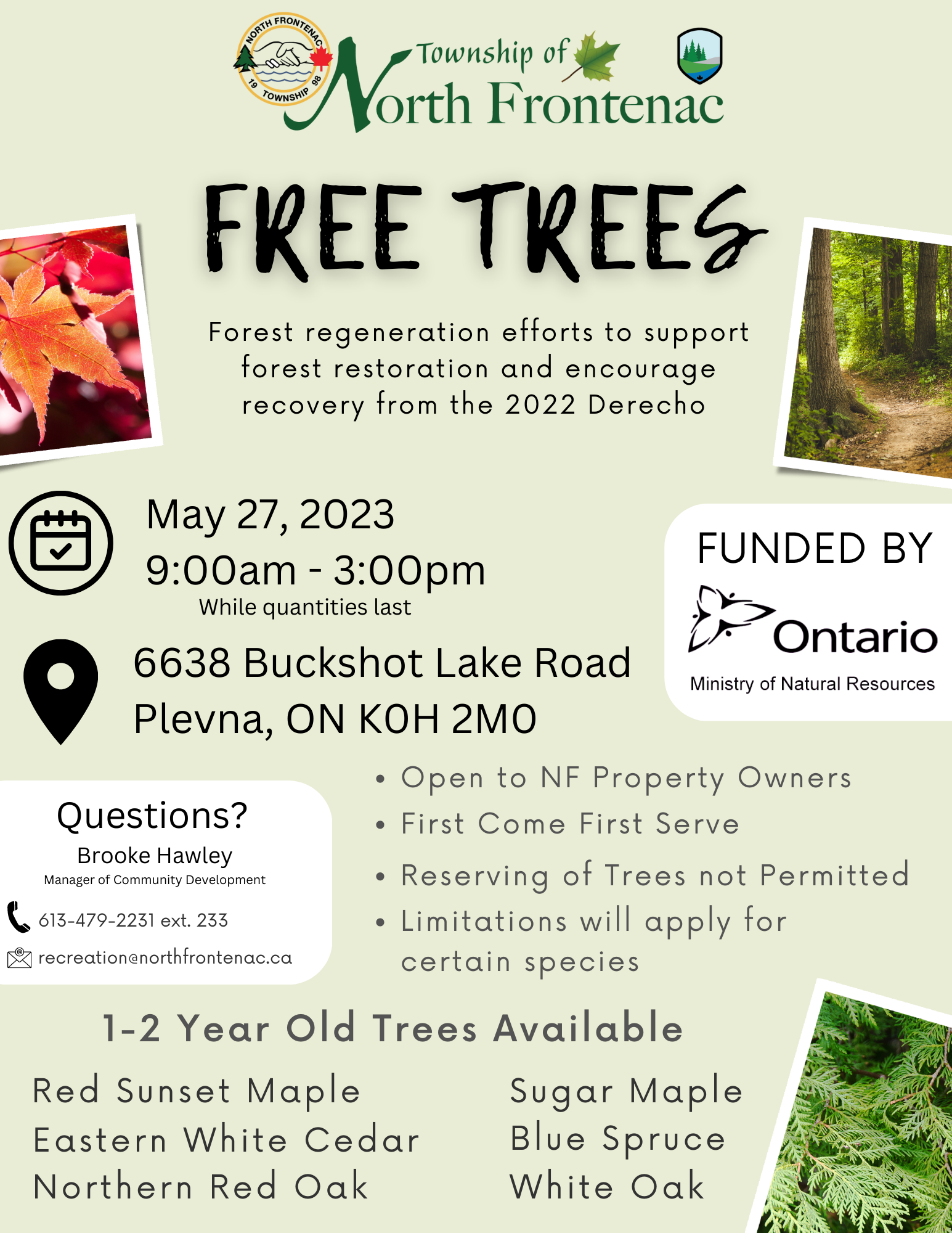 Free Brush/Yard Waste Disposal The Township of North Frontenac is pleased to support ongoing cleanup efforts post-windstorm with a FREE drop off program for brush and yard waste. Starting on Monday May 15, 2023 we will accept brush and yard waste free of charge from property owners with a Waste Site Permit (blue card) at the Road 506, Plevna and Mississippi Waste Sites during our regular hours of operation. We anticipate running this program until November 1, 2023. Waste Site locations and hours are available on the Township’s website www.northfrontenac.com . Note the regular charge for Construction / Demolition Waste will still apply. Work safe.   D. Internet/Cell Coverage Update Unfortunately, this topic has no clear start nor end dates in sight.  The ECON project worth 400M was not funded by the provincial or federal governments.  In its place there is agreement to put 68M into our area for high-speed broadband internet.  The end date is 2025 however no details have been made available or timelines of work to be down.  Good news?  Harlowe is mentioned in the numerous towns slated for this project.  The cell coverage gap project is still underway with ECON spearheading the work between Rogers, Provincial and Federal governments.  This project is worth 300M with Rogers covering 151M.  The project is a combination of upgrading existing towers in the area with new upgraded equipment and building approximately 170 new towers.  The latter is a time-consuming venture that takes 2.5 years to accomplish.  Val Noges mentioned that in speaking with a Bell Tech, it may be 4-5 years before we see better services. Duncan added that these improvements will not be for the land line or DSL service.E.  FOCA Update;Elimination of Seasonal Rate;In summary the Ontario Energy Board (OEB) has approved Hydro One’s proposed 10 year phased in plan that is to begin January 1st, 2023.  This approach is intended to limit the total bill increase for the affected seasonal customers, including those in with low average monthly consumption, to 10% (maximum) per year.Vacancy Tax or the Underused Housing TaxOn June 9, 2022, the Underused Housing Tax (UHT), a new bill that levies an annual one per cent tax on foreign-owned residential properties considered underused, received royal assent.Similar, to B.C.’s Speculation and Vacancy Tax, the UHT is designed to prevent non-Canadian residents from buying Canadian real estate and driving up housing costs without actually living there.When the tax was first proposed in August 2021, the Federation of Ontario Cottagers’ Associations (FOCA) was concerned that secondary property owners, such as cottagers, might be unintentionally caught in the crosshairs. If cottages fell under the definition of underused properties, owners would have to pay the tax.“Without absolute clarity (being worked out currently in Committee hearings for Bill C-8) there was the fear that absentee [and] part-time, non-Canadian cottage residents would be subjected to a tax that was actually intended to address urban affordability and housing shortages,” said Terry Rees, president of FOCA.The UHT legislation clarifies that the tax doesn’t apply to any Canadian residents, regardless of the number of properties they own within the country. The tax only applies to foreign owners. This means the bill could still impact Americans who own cottages in Canada.However, when defining a “residential property,” the legislation’s language specifically targets detached homes, duplexes, triplexes, semi-detached homes, rowhouse units, and residential condos. It does not mention cottages or recreational properties. Read the final version of the bill here.The bill also exempts properties that are not suitable for year-round use. This means that if a cottage is zone residential but not winterized and can only be used for a portion of the year, it is exempt from the tax. Properties being rented out to someone on a long-term basis at a “fair rent” price are also exempt. Otherwise, the owner is expected to occupy the property for a minimum of six months a year.F.	Safe Boating UpdateTransport Canada is proposing changes to modernize pleasure craft licensing, which will come into effect in the winter of 2023. Proposed changes to pleasure craft licencing include:Introducing a five-year validity period for pleasure craft licences (PCL). Expanding the Small Vessel Regulations to include all pleasure crafts equipped with motors of 10 hp or more and all pleasure crafts (including all power-driven and sail-alone vessels) above six metres in length. Owners must notify Transport Canada of a name or address change and of a sale or transfer of a vessel within 30 days. Easier cancellation of a pleasure craft licence, if a lifetime PCL holder fails to apply, a PCL holder fails to renew a PCL, or a PCL holder wishes to remove their pleasure craft from service.Introducing a $15 service fee to process an application to obtain, renew, or duplicate a PCL.Regional UpdatesNorth Frontenac Township Oct 24th is the Municipal and School Board Elections day.  If you are inclined to run for a seat, either as Mayor or on council Nomination day is Friday August 19th where you are able to file your papers to run for a seat on the council.  With the unfortunate passing of our Ward 1 member, Fred Perry in July there will be a new council member for our ward.Update:  Our new Mayor is Gerry Lichty and our Ward 1 Councillors are Wayne Good and Stephanie Regent  Voluntary  Septic Inspection ProgramThe program is still progressing in 2022 with surveys mailed to property owners and inspections underway.Re-Use CentreThe centre is now open so if you have been saving up your donations you can now drop them off either on Wednesday 9 to 1 or Saturday 12 to 5.Dark Sky PreserveIs operational and a great place to view the comet and upcoming meteor showers.                           https://www.northfrontenac.com/en/open-for-business/dark-sky-preserve.aspxPickleball:  the courts have been resurfaced this year with mixed league on Tuesday, Thurs and Saturday.  Monday ladies drop in.  If you would like to try let me know. ​​​​Federal Election ResultOur member of Parliament is Scott Reidscott.reid@parl.gc.caMain office - Carleton Place 
224 Bridge Street 
Carleton Place, Ontario 
K7C 3G9 Telephone: 613-257-8130 
Fax: 613-257-4371 Provincial Election ResultsOur new MPP is John Jordan.  His current role is Parliamentary Assistant to the Minister of Long-Term CareJohn.Jordan@pc.ola.orgConstituency officeUnit 1
105 Dufferin St.Perth,ONK7H 3A5Tel.613-267-8239 Fax613-267-7398  ​​H. Lake Association ItemsBoat wake reminder;A reminder to all to be careful with the shorelines when you are out on your boat cruising, please stay away from the shoreline.Fireworks reminder;While North Frontenac has not restricted the use of fireworks, unlike other regions like Central and East Frontenac, please be cautious on the use of fireworks.Fire Restrictions;Information about fire/burn restrictions are available on the North Frontenac site as well as by calling the local fire department hotline 613 336 1851.Road speed;Please be careful and try to adhere to the suggested speed of 25KMPH4. Treasurer’s Report – Val NogesSee report attached for detailsVal provided a 4 year comparison.  Key line are the cottage fees and the $9,000 is reflected by a catch up and increase in fees from $150 - $200 which was effective 2021.Motion to accept financial report; Pat Ogilvie and Duncan Hardie5a. Water Quality Report – Jim Ogilvie and Duncan Hardie See report attached for details from Jim.Comments from Jim;Water Quality is exceptional from a chemistry side.  The report was sent to all members prior to the meeting and will be added to these minutes.  Duncan was voluntold and volunteered to be our lake’s representative to monitor the Spiney Water Flea as well as the Zebra Mussels.  The belief is that we don’t have enough calcium in the water for the Zebra Mussels to build a hard shell to survive.This year there is more disturbance in the water “turbidity” so the clarity of the depth is not as clear as previous years.  Normally we get about 4-5 meter depth and this is more like 3 meters.  The report that was sent to all has 10 years of data.Big Gull Lake Water Quality Report 2020Total Phosphorus (TP)TP concentrations are ideally used to interpret lake nutrient status since phosphorus is the element that controls the growth of algae in most Ontario lakes. Increases in phosphorus may decrease water clarity by stimulating algal growth. In extreme cases, algal blooms will affect the aesthetics of the lake and/or cause taste and odour problems in the water. TP concentrations are express as micrograms per liter (µg/L) also known as parts per billion (ppb).Many limnologists place lakes into three broad categories with respect to nutrient status.  Lakes with less that 10 µg/L TP are considered oligotrophic. These are dilute, less productive lakes that rarely experience nuisance algal blooms. Lakes with TP between 10 and 20 µg/L are termed mesotrophic (preferred / good range) and are in the middle with respect to trophic status. These lakes show a broad range of characteristics and can be clear and less productive at the bottom end of the scale or susceptible to moderate algal blooms at concentrations near 20 µg/L.  Lakes over 20 µg/L are classified as eutrophic and may exhibit persistent, nuisance algal blooms. There are four sampling locations on Big Gull lake:Table 1: 15-year Baseline of Phosphorous data 2003 – 2018 (µg/L) Table 2: 2020 Phosphorous data Big Gull Lake (µg/L)This phosphorous data shows that Big Gull Lake is consistently in a good range, running both sides of the 10.0 ug/L guideline.CalciumEach freshwater lake has an ion balance that can be used to assess and predict the “health” of the aquatic environment. This ion balance is controlled primarily by three anions (negative) and four cations (positive).Table 3: Main Anions and Cations contributing to the Ion Balance Ion balance means the sum of the negative ions equals the sum of the positive cations when expressed as equivalents. These ions are usually present at concentrations expressed as mg/L (parts per million, or ppm) whereas other ions such as the nutrients phosphate, nitrate, and ammonium are present at µg/L (parts per billion, or ppb) levels.In freshwater, the concentration of calcium ions is generally in the range of 0 – 100 mg/L. If the concentration is less than 5 mg/L, (very soft water / low alkalinity) then the ability of that water body to support life is dramatically decreased. Low levels of calcium can be a factor in oligotrophy. Alternately, high levels of calcium in water (hard water) are associated with various diseases in fish, ceramic staining and hot water tank / pipe scaling.Table 4: 15-Year Baseline of Calcium data (mg/L)Table 5: 2020 Calcium data Big Gull Lake (mg/L)As shown, the Calcium levels are again consistently into the mesotrophic (good quality) range (greater than 5 mg/L).Secchi DiskThe Secchi depth is a measure of lake water clarity, and is measured with a black-and-white disk called a Secchi disk). This disk is lowered into the water and then slowly pulled up. When the disk is visibly detected, the depth is recorded. Water clarity (or transparency) is affected by the amount of sunlight that can penetrate into the lake. Thus, water clarity is impacted by fluctuations in algae, detritus, dissolved organic carbon, and other suspended solids in a lake. These, in turn, may be influenced by shoreline development, climate change, acid rain and invasive species. Water clarity impacts the depth at which plant (including algae) photosynthesis can occur.Table 6: 15-Year Baseline of Secchi Depth (meters)Table 7: 2020 Secchi Data Big Gull Lake (meters)There are no standards for secchi disk data, rather data interpretation is based on trends. The 15-year average for the four consistent sampling locations is 4.3 meters. The 2020 average for 3 locations is 4.1 meters. The East Long Island samples were not collected, possibly as a result of Covid 19. Overall, the trend appears to be consistent and does not identify any problem.As a note, secchi depth data can be significantly altered by heavy storms that stir up the bottom of shallow areas and increase the suspended solids, resulting in lower numbers.  5b. Water Quality Report – Duncan HardieDuncan talked about how our lake is in zone 18 and the Fish and Wildlife Ministry are noticing changes in the water.  They expect in the next 10 years we might see a change in our lake.  More small and large mouth bass and less pickerel and this is due to temperatures rising. As our end of the lake is shallower, this change is likely to happen at our end first.Duncan will be doing a Coli Plate test for 2023. It was suggested that a test should happen close to Bayview Resort.  Duncan mentioned we get an Algae Bloom every year however it is insignificant.Duncan also talked about starting to see the Carolinian in the aquatic and forest of South Ontario.  It is still far away and not a concern at this time.  As we are seeing changes in the climate as well as weather, it is unfortunately going to get worse.  We will see an extension of tornado valley into our area.  Many of our trees our mature so each of us have to look at the potential impact in severe storms to protect personal property.  Sometimes it is healthier to make room for smaller trees to grow.  Take the time to look at the canopy of your trees to see which could be removed.Audrey commented that there is an increase in the Manitoba Maple and it should be removed if found as it grows like weed.  The other maple is the Stripped Maple, the leaf is like a giant tulip and will also crowd the younger good trees and prevent them from growing.Nancy also mentioned that there is a strangling vine which looks pretty with purple flowers and it is invasive and strangles vegetation.  We have not seen it in this area yet.Duncan also mentioned there is a growing population of garter snakes, please do not kill them, they eat mice…Update from Feb 2023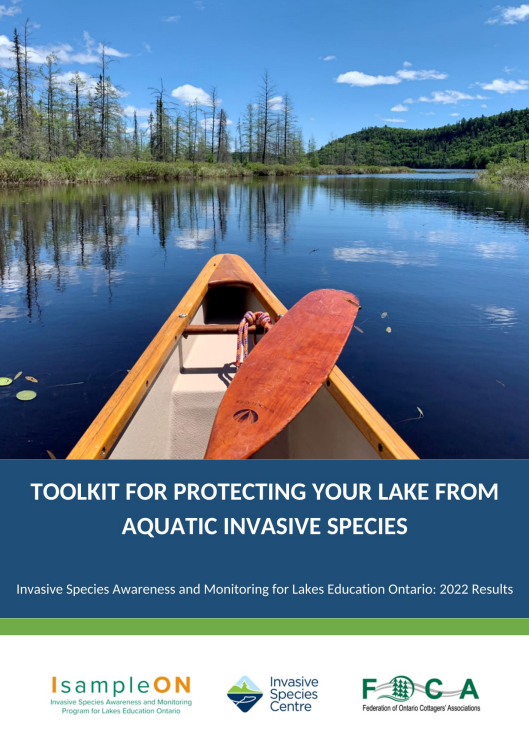 INTRODUCTION  Aquatic invasive species are a major threat to the economic and ecological integrity of our  waters. Early detection is essential to protect our lakes and rivers from the negative impacts  aquatic invaders have on these key ecosystems.  The Invasive Species Centre partnered with the Federation of Ontario Cottagers’ Associations (FOCA) to help community members prevent, detect, and monitor aquatic invasive species in  inland lakes. In 2022, the Invasive Species Awareness and Monitoring Program for Lakes Education in  Ontario (IsampleON) trained volunteers to collect water samples from 29 lakes in Ontario  watersheds to test them for the presence of invasive mussels and spiny water flea. IMPORTANCE OF COMMUNITY SCIENCE The success of this project depended on the participation of our network of community scientists. This program was created to increase local awareness of aquatic invasive species and  encourage public involvement in preventing their spread to inland lakes. Since it’s inception, we  have sampled 54 lakes in Ontario. We would like to thank all volunteers for their participation and dedication to invasive species  awareness and prevention through this program.  METHOD OF SAMPLING  FOCA connected with lake associations through their membership, sent 29 sampling kits and  through training webinars and materials, 58 volunteers from 29 associations were trained prior  to sampling. Materials sent included nets, gloves, pipettes, sampling jars and additional items.  Volunteers collected three samples from their lake. It was recommended that samples be taken  from public boat launches, or marinas (locations with high boat traffic), the deepest location in  the lake and one from the windward size of lakes (veligers and spiny water flea are passive  swimmers and can be detected on the windward side of lakes). Using the materials provided,  volunteers used plankton haul nets and their boats to collect samples and ship them back to the  Invasive Species Centre for analysis.  1 MEET THE INVADERS  ZEBRA & QUAGGA MUSSELS SPINY WATERFLEA 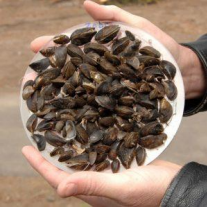 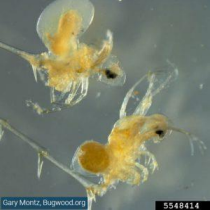 Native to Eurasia and brought to the Great  Lakes via ballast water. These mussels are  typically found attached to objects, surfaces,  or other mussels by threads extending from  underneath the shells. The larvae are highly  mobile as they are free-floating in water.  This stage contributes to their rapid dispersal  throughout the waterways subsequently  leading to the colonization of water supply  pipes of hydroelectric and nuclear power  plants, public water supply plants, and  industrial facilities. Zebra and quagga  mussels primarily consume phytoplankton  and zooplankton which may have effects on the food web and fish.  Spiny waterflea is also native to Eurasia and  was introduced into the Great Lakes from  ballast water from ships. Now, spiny  waterflea is present in all five Great Lakes  and in over 100 nearby inland lakes. They are  best known for their barbed tail, used as a  defense mechanism to deter predation by  small fish. In total, spiny waterflea are just  visible at approximately 1.5 cm in length.  This invasive zooplankton outcompetes  native species for food, which can have  cascading impacts to the entire food web.  Jelly-like masses of spiny waterfleas impact  recreation and commercial fishing when they  are caught in fishing equipment and  commercial netting and trawling lines. 2 SUMMARY OF WATER SAMPLING RESULTS  WHAT DO YOUR LAKE RESULTS MEAN?  Generally, when zebra mussel veligers are first detected in a lake, there is about a two-year  period before adult mussels become noticeable. Thus, if veligers are discovered in your lake, it  will give you a chance to heed the warning and prepare for the negative impacts of the zebra  mussel. However, it cannot be overemphasized that a negative result is NOT a guarantee that  zebra mussels, spiny waterflea and other invading species do not exist in your lake, proper  precautions should always be taken in order to prevent the potential spread of invading aquatic  species.3 It is important to note the calcium levels in your lake as veligers require certain levels to build  their shells and survive. Lakes with calcium over 25 mg/L are at high risk for mussel survival.  Lakes under 25 mg/L are still at high risk, but other factors such as pH can play a role. Calcium  levels below 20 mg/L are at a lower risk for survival. Calcium Data Source: Lake Partner Program – Sampling Results & Assistance | FOCA   4 POSITIVE: NOW WHAT?  Now that you know invasive mussels are present, the most important actions are to prevent the  spread of invasive mussels to neighboring lakes. Make other cottagers on the lake and visitors to  the lake aware of the invasion. Add signage at public boat launches that state the presence of  invasive mussels and the importance of cleaning, draining and drying your boat and equipment.  Consider setting up equipment for boat washing at your public boat launches. Knowledge is key. The presence of invasive mussels in your lake may also mean some extra work on your part.  Invasive mussels can attach to many hard surfaces which can cause clogging of water intake  pipes and mechanical issues with boat motors. The good news is there are some tools and  strategies you can use to help mitigate some of these consequences.  − Intake lines and foot valve maintenance: Draining and drying water intake lines and foot  valves can help reduce the risk of blockages. Freezing lines and foot valves after draining  is even more effective than simply drying.  − Water intake pipe filter: Consider a filter for your intake pipes that feed your cottage  water supply to prevent mussels from attaching to the inside of the pipe. This works well  for year-round cottage use and with planned maintenance. − Lift motor or boat out of water: After each use, lift your boat motor, propellers and all, up  out of the water to decrease the chances of invasive mussels attaching themselves to the  motor. Or better yet, consider investing in a boat lift or ramp to completely remove your  boat from the water. − Flush boat motor regularly: Microscopic veligers can be drawn up through the water inlet  of the motor and settle inside, causing blockages as it matures. Frequently using a motor  flusher or motor muffs can decrease the risk of this occurring. − Wear water shoes: Mussels can have very sharp shells that hurt to step on, especially for  children. Invasive mussels can grow in such abundance they become difficult to avoid.  Consider wearing protection on your feet such as water shoes to avoid injury. Although there are no recommended management options available in Ontario at this time,  there is some research and pilot projects being done, in particular in the United States. Check  out the Invasive Mussel Collaborative to learn about some of the projects that are underway and  some of the hope for management options in the future. 5 WHAT CAN YOU DO?  Understand the pathways of introduction One characteristic of invasive species is how easily they can spread and establish, especially in  aquatic environments. Invasive mussels for example, can attach themselves to boats, trailers or  fishing equipment, and microscopic villagers can go undetected in the bilge water and live wells.  Aquatic invasive plants often reproduce asexually through fragmentation, it only takes a small  plant piece attached to a boat prop or trailer and moved to a new area to start to grow and root.  For these reasons, it is important to understand that recreational boating can be a vector or  pathway for spreading aquatic invasive species. On January 1st. 2022, the Ontario Government made amendments to the Invasive Species  Act, 2015. These changes target the boating pathway as a vector of spread for invasive  species. Watercraft such as motorboats, rowboats, canoes, punts, sailboats, rafts, or other  related equipment may only be transported if drain plugs and other devices used to control  drainage of water have been opened or removed. You can find more information and learn  more about the regulations surrounding boating as a pathway here.Clean, Drain, Dry  Clean any plants, mud, mussels and debris from your boat and equipment. Drain all standing  water from your bilge, motor and live well. Dry your boat and fishing equipment for 2-7 days  and/or disinfect with hot, pressurized water. Below are some common places invasive species  may be hiding: 6 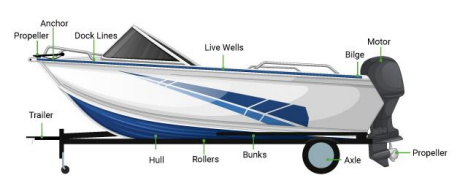 Don’t Dump Your Bait  Juvenile fish species can often be difficult to distinguish and invasive fish species such as Asian  carp could be present in your bait. It is the responsibility of the angler to learn to identify their  bait fish and empty bait buckets at least 30 meters away from the waterbody shoreline on dry  land. Learn more about bait regulations in Ontario here.  Don’t Let It Loose  Buy native aquarium and aquapond species and never release into the natural environment. It is  against the law to introduce a plant or animal into a waterbody where it is not native. If it isn’t  where you got it, it isn’t where it goes! Here are some ways to dispose of pets, plants and  aquarium/aquapond waste: − Try finding them a new home − Return to your retailer − Ask a veterinarian about how pets can be humanely euthanized − Seal them in plastic bags and dispose of in the garbage Continue monitoring for invasive species Local residents and cottagers are the first to notice changes in their lakes and forests. Being  familiar with the area and its characteristics will help to notice subtle changes as they occur.  Have an awareness about you while you are enjoying yourself outside and you might make an  early detection. Learn Take part in webinars and workshops to learn about the invasive species present or threatening  to establish in your area. Learn what features to look for and how to identify invasive species or  distinguish them from the native species in your area. There are plenty of resources on the  Invasive Species Centre’s website and many past webinars can be found on YouTube as well. Take Action  Host a community science event to survey your lake for invasive species. This can be a fun way to  get everyone involved of all ages and experiences. It’s also great to have a baseline for (a) what  invasive species are present, (b) where are they located so you can avoid the area, and (c) to  what extent are they spreading. Simply observing to increase awareness can make a large  impact.  Please note, should anyone wish to remove or manage any aquatic invasive species, there are rules and regulations in place, and you may need to consult your local Ministry of the  Environment, Conservation and Parks, Ministry of Natural Resources and Forestry offices or  experts in the field.7 DIY Dock Hangers  Continue to monitor for adult zebra or quagga  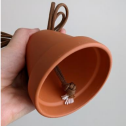 mussels by installing dock hangers! All you need is  some rope and a small terracotta pot. What to do: 1. String the rope through the hole in the  bottom of the pot 2. Tie a knot on the inside to prevent the pot  from falling 3. Hang the pots from your personal dock for a  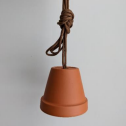 season 4. Check regularly for zebra or quagga mussel  establishment 5. Be sure to remove them at the end of the  season to avoid winter damage Note: You can even use several pots at different  depths along the same rope. Report sightings of invasive species Once you have an awareness of your surroundings and an idea of what invasive species to keep  an eye out for, make sure you know how to report them.  What you need to make a report: 1. Pictures of the species 2. Location found 3. If possible, identification of what you think it is  Here are a list of places to report invasive species: − EDDMapS App or Webpage (Early Detection and Distribution Mapping System) − iNaturalist App − Invading Species Awareness Hotline: 1-800-563-7711 8 EDDMapS  EDDMapS is a reporting tool developed specifically for invasive species. It is simple to use and  there is no need to have previous experience or expertise. Simply take a photo or two, and make  a report, even if you are unsure about the identity of the species you found. When a report is  made, it is sent directly to experts that confirm the identification. Once the report is verified, it is  added to the distribution map. If a report is made of a high priority species (ie. Asian carps,  Water Soldier etc.), it enacts a rapid response by authorities and organizations to follow up and  work towards eradicating or containing populations before they spread further. iNaturalist INaturalist is a more generalized reporting tool used to capture biodiversity. iNaturalist uses  Artificial Intelligence to help narrow down an identification, however some knowledge is needed  to field through the results. Reports of invasive species can be made through iNaturalist and are  then pulled into EDDMapS once they reach Research Grade status. Continue the conversation Continue to spread the awareness of invasive species through your networks. Let people know if  you have invasive species present in your lake. Talk about it with your friends and family. − Post signage at public boat launches about Clean, Drain, Dry or about the invaders  present. − Distribute zebra mussel and other invasive species resources at your lake association  meetings, local marinas, bait and tackle shops and tourism offices (copies of available  brochures are included in the monitoring kit and online sources are provided in the  Appendix). − Encourage other lake residents to install dock hangers on their docks too and check them  regularly.  − Write articles on aquatic nuisance species in your association or community news  sources. − Share invasive species related materials on social media (Some great social accounts  specific to invasive species include Invasive Species Centre, Invading Species Awareness  Program, Ontario Invasive Plant Council, Asian Carp Canada, Play Clean Go, NAISMA or  NAISMAorg). 9 APPENDIX Here is a list of many resources available online for more information on invasive mussels, spiny  waterflea and other aquatic invasive species.  Government Rules and Regulations:  − Ontario Invasive Species Act, 2015  − Federal Aquatic Invasive Species Regulations − Ontario Fishing Regulations Identification Resources: − Invasive Aquatic Plants - A Quick Reference Guide − Invasive Invertebrates - A Quick Reference Guide − Invasive Fish - A Quick Reference Guide − Bait Fish Primer Species Resources:  − Invasive Mussels Species Profile − Spiny Water Flea Species Profile − ISAP Invasive Mussels Species Profile − ISAP Spiny Water Flea Species Profile − ISC Species Profiles Management Resources:  − Best Management Practices Database Community Science Opportunities:  − Community Science Program − Take Action with the ISC  − EDDMapS − Lake Partner Program – OVERVIEW | FOCA − Healthy Waterfronts − Mysterysnail Management and Removal Project − Operation Bait Bucket − Volunteer Water Steward Program − Community Science Tree Check Form10 6. Road Report – Duncan HardieSee report attached for details from the Road Committee Duncan asked if we were happy with the road and it was a unanimous ‘yes’.  Duncan spoke to Ron Nowell and he said our road is one of the best in the area.  The suggestion is to deal with the areas that are problematic in the spring 2023. There are a couple of rough spots and we should also look at the culvert on Chimney Point close to the Simpson Cottage.The culvert at the pond was cleaned out several times by Casey Cuddy.  Special thanks to Casey!  Duncan is asking for all members to keep an eye on that culvert at the pond.  If you see it plugged, let Tina know or anyone on the road committee.Duncan mentioned that we could use a volunteer for the road committee from Chimney Point.  Darcy McCombs at the end of Chimney Point volunteered, thank you!Jim Ogilvie mentioned that the A Grade gravel seems to be too high on sand content and washes away quickly.Duncan said that he spokes to Ron Nowell about it and suggested he should look at getting gravel with less sand.Question was asked about other grades of gravel.  Casey said quarry stone is high grade and more expensive however it will be graded away when doing the road unless it is in specific areas.Thank you to Casey for clearing the edges of the road to increase visibility.The projected plan for 2023 is to increase the grade of the gravel in specific areas and the budget range before tax will be not to exceed $5,500.  Apparently, there is a new fee related to quarry pits and handling as well as delivery cost.  These fees did not apply in previous years.August 2022 ROAD REPORT FOR WEST GULL LAKE  ASSOCIATIONDuring the last week of June 2022 all three roads were graded and crushed "A" gravel applied @ 2 loads on Chimney Point, and 2 loads on Gull Lake Lane and  4 loads on the main road.Costs to maintain our roads at a maintenance level are challenging as we are well aware of the significant economic pressures of materials and labour.Ron Nowell our contractor has be able to contain costs at a reasonable level for our association.Post " THE STORM" most of the obstructions and tree clearing  on all three roads was done by Casey, Many thanks !!!Of note: the main culvert at the marsh in the last few years has been plugged by beavers, etc to the point that no water flows through this culvert.Asking the association to contact Duncan or George or Casey if this occurs.PROPOSAL FOR CONSIDERATION FOR 2023 SEASONAL ROAD CAREMain road maintenance only next year. During the winter months this road is plowed and traveled the most. In the spring the issues of ponding and pot holes are most evident. Summer road quality is always the best ! Therefore : Applying between 6-8 loads to main road and grading of all roads in June 2023.Estimate : $5000.-5300.00"A" Gravel  one load and delivery  at approx 375.00    * at 2022 costsGrading $1200.00  plus  incidental charges                    * at 2022 costsThe is the most basic maintenance proposal for our roads.Respectfully,  Duncan, Bevan, George       Road committee7. Other business – members input pleaseTina asked for members to speak up on any topics they would like added/covered in our annual meeting.  All members present seemed content with the topics covered however if any of you think of anything, please advise Tina.Casey wanted to thank everyone who participated in the clean up of trees and debris on the road after the storms.Ladies golf league is Wednesday and Men’s league is Tuesday, all are welcomed to join and play when you can.Discussion of possible social activities, golf, pickleball, regatta etc…. nothing concrete was laid outThere was conversations about a golf tournament followed by a BBQ at Hunters Creek….may be more to come on this.8. Cottage FeesWill Remain the same as last year at $200 please either pay using the e-Transfer option provided or you can drop a  cheque to 1163 Chimney point lane or you can mail a cheque made out to Big Gull Lake West Cottage Association to ;Val Noges79 Woodfield RdToronto, OntarioM4L 2W5e-transfer option using your online banking is to direct an e-transfer to BigGullLake.Treasurer@gmail.com9. Election of Association OfficersAll agreed to remain, however if anyone would like to be part of the board and/or committees please let Tina know.Closing Remarks – Tina CollinsThank you again for your overwhelming support and looking forward to what the next season brings. Next Meeting is August 6th, 2023 at 10am  Location TBDBIG GULL LAKE (WEST) COTTAGE ASSOCIATION BIG GULL LAKE (WEST) COTTAGE ASSOCIATION  STATEMENT OF REVENUES, EXPENSES AND FUND BALANCE   STATEMENT OF REVENUES, EXPENSES AND FUND BALANCE   STATEMENT OF REVENUES, EXPENSES AND FUND BALANCE   STATEMENT OF REVENUES, EXPENSES AND FUND BALANCE   For the Year Ending July 31, 2022  For the Year Ending July 31, 2022 2018/20192019/20202020/20212021/2022Revenue:Cottage Association Dues     6,000.00        6,309.72         5,860.47         9,050.71 Expenses:Road Maintenance     5,695.06        5,763.92         4,902.06         5,134.93 Road Association Liability Insurance         936.36           936.36             936.36             964.44 Water Quality Testing (Coliplates)         148.84 Federation of Ontario Cottagers' Association Dues (FOCA)         272.00           275.50             305.00             305.00 Banking Fees           42.90                7.61               22.42               25.45 Photocopy, Postage and Mailing                  -                       -                 86.94                      -        7,095.16        6,983.39         6,252.78         6,429.82  Excess of Revenues over Expenditures    (1,095.16)        (673.67)          (392.31)        2,620.89  Opening Fund Balance      4,152.76        3,057.60         2,383.93         1,991.62  Closing Fund Balance      3,057.60        2,383.93         1,991.62         4,612.51 East Long IslandPinnacle PointTan Bark BayWest Bay, deep spotLocationTime PeriodNumber of SamplesRangeµg/LAverage Total Phosphorousµg/LEast Long Island2003 to 2018326.1 – 26.012.5Pinnacle Point2003 to 2018345.5 – 19.29.2Tan Bark Bay2003 to 2018327.2 – 14.58.8West Bay2003 to 2018328.2 – 22.712.1Average10.7LocationTime PeriodNumber of SamplesRaw Dataug/LAverage Total Phosphorousµg/LEast Long Island20200NDANDAPinnacle Point2020210.8 / 9.610.2Tan Bark Bay202026.4 / 6.26.3West Bay202029.6 / 9.69.6Average8.7AnionPercentCationPercentBicarbonate    (HCO3- )73Calcium           ( Ca+2 )63Sulphate          ( SO4-2 )16Magnesium    ( Mg+2 )17Chlorine           ( Cl- )10Sodium            (Na+2 )15Potassium        ( K+ )4LocationTime PeriodNumber of SamplesRangemg/LAverage Total Calciummg/LEast Long Island2003 to 2018108.9 – 10.39.6Pinnacle Point2003 to 201899.0 – 10.69.7Tan Bark Bay2003 to 201898.7 – 10.09.3West Bay2003 to 20181010.1 – 11.610.7Average9.9LocationTime PeriodNumber of SamplesAverage Total Calciummg/LEast Long Island20200NDAPinnacle Point2020110.0Tan Bark Bay202018.9West Bay2020111.1Average10.0LocationTime PeriodNumber of SamplesRangeMetersAverage DepthMetersEast Long Island2003 to 20181753.0 – 6.04.4Pinnacle Point2003 to 20181152.7 – 6.34.9Tan Bark Bay2003 to 2018962.6 – 5.64.1West Bay2003 to 20181643.4 – 4.53.8Average4.3LocationTime PeriodNumber of SamplesAverage DepthMetersEast Long Island20200NDAPinnacle Point2020134.3Tan Bark Bay202043.3West Bay2020104.8Average4.1Lake Veligers Detected Spiny Waterflea DetectedRound Lake Positive NegativeCanonto Lake Negative NegativeBennett &Fagan Lakes Positive NegativeFortescue Lake Negative NegativeBillings Lake Negative NegativeCanning Lake Negative NegativeSteenburg Lake Negative NegativeSalerno Lake Negative NegativeChandos Lake Negative NegativeCrego Lake Negative NegativeKashwakamak Lake Negative PositiveGlamor Lake Negative NegativeHorseshoe Crotch Lake Negative NegativeTemagami Lake Negative NegativeBig Gull Lake (West) Negative NegativeFarquhar Lake Negative NegativeLake Mazinaw Negative NegativeCatchacoma Lake Negative PositiveMary Lake Negative PositiveLake Healey Negative PositiveThree Mile Lake Negative PositiveRankin Lake Negative PositiveTrout Lake (Madawaska) Negative PositiveLake Manitouwabing Negative NegativeDuck Lake Negative NegativeTrout Lake (Hoskin) Positive PositiveMenominee Lake Negative NegativeLake Vernon Negative PositiveGrowler Lake (Bat/Bear) Negative NegativeLake Veligers Detected Spiny Waterflea Detected CalciumRound Lake Positive Negative 33.7 (2021)Canonto Lake Negative Negative Not AvailableBennett &Fagan Lakes Positive Negative 28.1 (2012)Fortescue Lake Negative Negative 28.1 (2021)Billings Lake Negative Negative Not AvailableCanning Lake Negative Negative 23.5 (2012)Steenburg Lake Negative Negative 25.1 (2021)Salerno Lake Negative Negative 22.7 (2021)Chandos Lake Negative Negative 21.6 (2021)Crego Lake Negative Negative 19.2 (2021)Kashwakamak Lake Negative Positive 14.2 (2021)Glamor Lake Negative Negative 14.1 (2021)Horseshoe Crotch Lake Negative Negative 13.9 (2021)Temagami Lake Negative Negative 5.3 (2021)Big Gull Lake (West) Negative Negative 10.8 (2021)Farquhar Lake Negative Negative 10.2 (2021)Lake Mazinaw Negative Negative 8.9 (2021)Catchacoma Lake Negative Positive 5.8 (2021)Mary Lake Negative Positive 2.8 (2021)Lake Healey Negative Positive 2.2 (2021)Three Mile Lake Negative Positive 5.0 (2021)Rankin Lake Negative Positive 4.8 (2021)Trout Lake (Madawaska) Negative Positive 5.0 (2020)Lake Manitouwabing Negative Negative 4.1 (2021)Duck Lake Negative Negative 3.0 (2019)Trout Lake (Hoskin) Positive Positive 30.1 (2021)Menominee Lake Negative Negative Not AvailableLake Vernon Negative Positive 2.3 (2021)Growler Lake (Bat/Bear) Negative Negative 1.7 (2021)